ОФИЦИАЛЬНЫЕ ПРЕДСТАВИТЕЛИ:__________________________                                        ____________________________Подпись                                                                              Расшифровка         Заявка подается за 30 минут до начала матча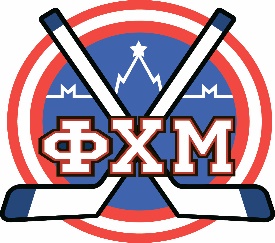 Название соревнованиясезона 2017/2018 Название соревнованиясезона 2017/2018 Название соревнованиясезона 2017/2018 Дата________________________Дата________________________Дата________________________Заявочный лист команды на матч (_____г.р.)Заявочный лист команды на матч (_____г.р.)Заявочный лист команды на матч (_____г.р.)Заявочный лист команды на матч (_____г.р.)Заявочный лист команды на матч (_____г.р.)Заявочный лист команды на матч (_____г.р.)Заявочный лист команды на матч (_____г.р.)Заявочный лист команды на матч (_____г.р.)Игровой номерАмплуаФамилия, имя (полностью)Фамилия, имя (полностью)Фамилия, имя (полностью)К/АК/АДата рождения (дд.мм.гг.)Вр.Вр.Фамилия, имя, отчествоДолжностьГлавный тренерТренер